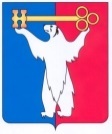 АДМИНИСТРАЦИЯ ГОРОДА НОРИЛЬСКАКРАСНОЯРСКОГО КРАЯПОСТАНОВЛЕНИЕ09.06.2021				         г. Норильск				                № 262О внесении изменений в отдельные постановления Администрации города НорильскаВ соответствии с Федеральным законом от 27.07.2010 № 210-ФЗ 
«Об организации предоставления государственных и муниципальных услуг»,ПОСТАНОВЛЯЮ:1. Внести в Порядок оказания материальной помощи на погребение, утвержденный постановлением Администрации города Норильска от 26.11.2009 № 502 (далее – Порядок), следующие изменения:1.1. В пункте 2.2 Порядка:1.1.1. Подпункт «и» изложить в следующей редакции:«и) трудовая книжка или сведения о трудовой деятельности (для неработающих и не обучающихся в образовательных учреждениях). Указанные в настоящем подпункте документы предоставляются в отношении периодов трудовой деятельности в государственных органах, органах местного самоуправления либо подведомственных им организациях, участвующих в предоставлении государственных и муниципальных услуг, а также периодов трудовой деятельности после 01.01.2020 по желанию Заявителя;».1.1.2. Абзацы двадцать первый, двадцать второй изложить в следующей редакции:«- из федеральной государственной информационной системы «Единый государственный реестр записей актов гражданского состояния», подтверждающие факт рождения ребенка;- из федеральной государственной информационной системы «Единый государственный реестр записей актов гражданского состояния», подтверждающие факт смерти гражданина;».2. Внести в Административный регламент предоставления муниципальной услуги по оказанию материальной помощи на погребение, утвержденный постановлением Администрации города Норильска от 27.06.2013 № 304 (далее - Административный регламент), следующие изменения:2.1. Абзацы четвертый, пятый пункта 2.6.1 Административного регламента изложить в следующей редакции:«- из федеральной государственной информационной системы «Единый государственный реестр записей актов гражданского состояния», подтверждающие факт рождения ребенка;- из федеральной государственной информационной системы «Единый государственный реестр записей актов гражданского состояния», подтверждающие факт смерти гражданина;».3. Опубликовать настоящее постановление в газете «Заполярная правда» и разместить его на официальном сайте муниципального образования город Норильск.4. Настоящее постановление вступает в силу после его официального опубликования в газете «Заполярная правда».Глава города Норильска							                 Д.В. Карасев